CURRICULUM & INSTRUCTION COUNCIL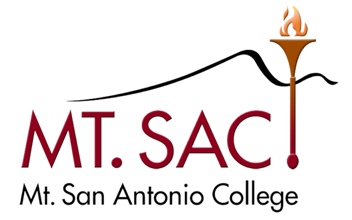 November 12, 2019 MinutesBuilding 4-24403:30 – 500 P.M.X Kristina Allende, Co-ChairMadelyn Arballo, Continuing EducationGeorge Bradshaw, Admission & RecordsRichard Mahon, VP InstructionE Jamaika Fowler, Articulation OfficerX Carol Impara, DL CoordinatorX Joumana McGowan, Assoc. VP InstructionE Dana Miho, FacultyX Serena Ott, VP Academic SenateDianne Rowley, Assist. Curriculum LiaisonX Pauline Swartz, Library & Learning ResourcesX Michelle Sampat, Co-ChairVacant FacultyE Chisa Uyeki, Academic Senate PresidentX Kim Leiloni Nguyen, Outcomes CoordinatorVacant, Student RepresentativeMeeting AgendaOutcomesApproval MinutesOctober 22, 2019ApprovedPublic CommentsInformationFall 2020 study abroad in Rome.Acceptance of MinutesDistance Learning Committee MinutesOctober 8, 2019Educational Design Committee MinutesOctober 22, 2019October 29, 2019November 05, 2019Equivalency Committee MinutesOutcomes Committee MinutesTransfer and General Education Subcommittee Minutes Content Review Committee MinutesApprovedMotion to add the minutes for November 12, 2019. Motion second passed. All minutes acceptedMotion to add minutes for October 17, 2019. Motion second passed.  AcceptedNoneNoneNew or Substantive Program ChangesFashion Design – Level 1 (Noncredit)Anthropology AA-TGeology AS-TPrintmaking Cert.Theater Performance Cert.Motion to add Theater Performance certificate and Printmaking certificate. Motion second passed.ApprovedApprovedApprovedApprovedApprovedNew CoursesARTG 23 Art Writing (Included in the Exhibition, Concept, Design, and Production Cert)ARTG 24 Shop Practices for Art Careers (Included in the Exhibition, Concept, Design, and Production Cert)HIST 6 History of Latin America: Since Independence (Included in History AA-T)HIST 9 Asian American and Pacific Islander History (Included in History AA-T)ITAL 61 Italian Culture through Food (Included in the AA World Languages)JAPN 62 Japanese Culture through Anime and Manga (Included in the AA World Languages)LING 2 Languages, Gender and Power (Included in the AA World Languages)LING 3 Language, Cultures, and Writing in East Asia (Included in the AA World Languages)SPAN 30 Spanish Composition: Exploring U.S. Latino Topics (Included in the AA World Languages)AMLA 1A College Composition for Non-Native English SpeakersENGL 1AM College Composition for Non-Native English SpeakersSPCH 9 Introduction to Persuasion (included in the Communications Studies AA-T)Motion to add AMLA 1A, ENGL 1AM, and SPCH 9. Motion second passed.ApprovedApprovedApprovedApprovedApprovedApprovedApprovedApprovedApprovedApprovedApprovedApprovedNew Stand-alone coursesAERO 120 Flying Team FundamentalsHoldCourse DisciplinesCourse Unit change ReportMUS 45 Chamber Singers – Unit change: from 2 to 3. Lab hrs. from 108 to 162ApprovedItems for Discussion or ActionCourse Articulation/Variance Review – K. AllendeCourses and Programs Listed in Catalog Not Offered Within Two Years – J. FowlerWill keep on agendaWill keep on agendaOn Hold ItemsFASH 16 Corset Construction On hold. Fashion Department is creating a new program.2019-20 Meetings3:30-5:002nd & 4th TuesdaysFall 2019September 10 & 24October 8, 22November 12 & 26December 10, Spring 2020March 10 & 24April 14 & 28             May 12 & 26June 9